Our Wonderful Watershed Next Generation Science Standards (grades 3-5)5-ESS3-1 Earth and Human ActivityObtain and combine information about ways individual communities use science ideas to protect the Earth’s resources and environment. Activity: Day around the Bay and discussion3-5-ETS1-1 Engineering DesignDefine a simple design problem reflecting a need or a want that includes specified criteria for success and constraints on materials, time, or cost.Activity: Wetland in a Pan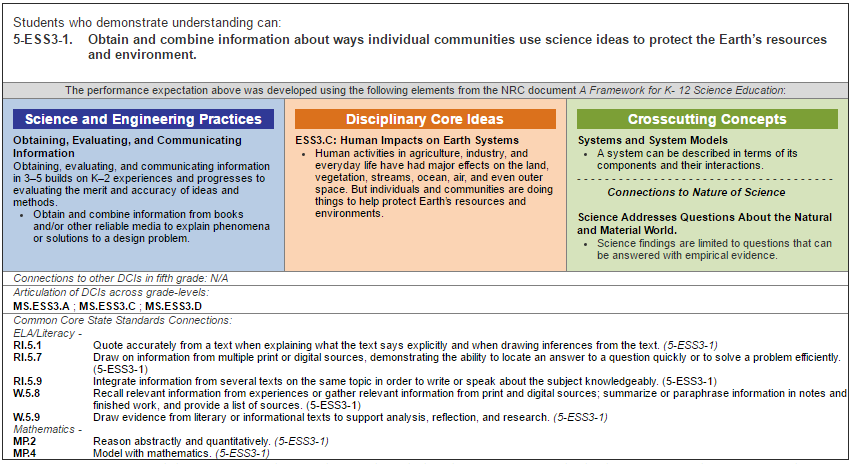 Materials:PowerPoint – CB Watershed PresentationAquarium, film canisters, ingredients to refill canisters, story, paper towelsAluminum pans (10-15)Foil sheetsSpongesMeasuring cups (1 per group)5 gallon bucket of soil5 gallon bucket for water (for demonstration and cleaning sponges)5 gallon bucket for wasteFood coloring to demonstrate pollution – fertilizer or pesticidesLesson Outline:PowerPoint – CB Watershed PresentationFollow the RainTrace tributaries that lead to CBWatershedDefinition – an area of land where all the water that is under it or drains off of it collects into the same placeIntroduce CB watershed – 6 statesDay around the Bay StoryWith so many people living around the Bay (over 18 million), the Bay has started to become polluted.  Who polluted the Bay?  Let’s listen to the story to find out.Materials – aquarium, film canisters, ingredients to refill canisters, story, paper towelsOne way is help the Bay is to plant wetlands!  Let’s demonstrate.Wetland in a Pan materialsAluminum pans (10-15)Foil sheetsSpongesMeasuring cups (1 per group)5 gallon bucket of soil5 gallon bucket for water (for demonstration and cleaning sponges)5 gallon bucket for wasteFood coloring to demonstrate pollution – fertilizer or pesticidesStudents construct wetlands in a panUse foil to build landscape that slopes down to the BayPlace 50 mL of dirt on landscapeUse sponges to construct a wetland to stop flow of dirt into the BayAdd 100 mL of water to the Bay end of panSlowly pour 100 mL of water over the landscape and see what happens to the water in the Bay.  Does any dirt get into the Bay?  How do marshes help the quality or health of the water in the Bay?Demonstrate what happens without marshesDemonstrate what happens when you add “fertilizer” or “pesticides” to the soil by adding a drop of food coloring.CleanupWring out sponges over your modelWring out sponges in bucket of clean water and put back in box of spongesDump water and soil into 5 gallon bucketRinse off foil in water bucket and place in bag to be recycledRinse out aluminum panHow can we help the Bay?Brainstorm and discuss.  Think-pair-share